XXVIII созыв                                                                              2- заседание                       КАРАР                                              				           РЕШЕНИЕ«12» ноября 2019й.                               №19-2                         «12» ноября 2019г. О передаче  объектов недвижимости, расположенных по адресу: Дюртюлинский район, с. Москово, ул. Калинина, д.48а, в собственность местной мусульманской религиозной организации «Князьхан» с. Москово муниципального района Дюртюлинский район Духовного управления мусульман Республики Башкортостан Рассмотрев представленные материалы и, руководствуясь п. 3 ст.14, ст. 35, п.1 ст.51 Федерального закона «Об общих принципах организации местного самоуправления в Российской Федерации» № 131-ФЗ от 06.10.2003г., Федеральным законом Российской Федерации от 30.11.2010г. № 327-ФЗ «О передаче религиозным организациям имущества религиозного назначения, находящегося в государственной или муниципальной собственности», Совет сельского поселения Московский сельсовет  муниципального района Дюртюлинский район Республики Башкортостан, решил:1. Дать согласие на безвозмездную передачу в собственность местной мусульманской религиозной организации «Князьхан» с. Москово муниципального района Дюртюлинский район Духовного управления мусульман Республики Башкортостан:- нежилого здания с кадастровым номером 02:22:110703:297, назначение: нежилое здание, площадью 107,0 кв.м., количество этажей: 1, балансовой стоимостью 640 881,85 (шестьсот сорок тысяч восемьсот восемьдесят один) рубль 85 копеек, остаточной стоимостью 0,00 (ноль)  рублей по состоянию на 16.10.2019 г., расположенного по адресу: Дюртюлинский район, с. Москово, ул. Калинина, д. 48а;- земельный участок из земель населенных   пунктов с кадастровым номером 02:22:110703:296, с разрешенным использованием для размещения мечети, общей площадью 2940 кв.м., расположенный по адресу: Дюртюлинский район, с. Москово, ул. Калинина, д. 48а.2. Контроль за исполнением настоящего решения возложить на постоянную депутатскую комиссию по бюджету, налогам, вопросам муниципальной собственности (Мунасипова З.Р.).Глава сельского поселения                                                                  Д.З. ХуснутдиновГлаве сельского поселения Московский сельсовет муниципального района Дюртюлинский район Республики Башкортостан Д.З.Хуснутдиновуимам-хатыба Просим передать в собственность местной мусульманской религиозной организации «Князьхан» с.Москово муниципального района Дюртюлинский район Республики Башкортостан  Духовного управления мусульман РБ нежилое здание, площадью 107,9 м2, и земельный участок, расположенные  по адресу: РБ, Дюртюлинский район, с.Москово, ул.Калинина, д.48а.Мечеть функционирует с    года.Башкортостан   РеспубликаһыДүртөйлө районы муниципаль районыныңМәскәү  ауыл  советы ауыл биләмәһе СоветыКалинин урамы, 47/1й.. Мәскәү ауылы, Дүртөйле районы, Башкортостан  Республикаһы, 452311 Тел. (34787) 63-1-48, факс (34787) 63-149Е-mail: mosk.selsovet@yandex.ru 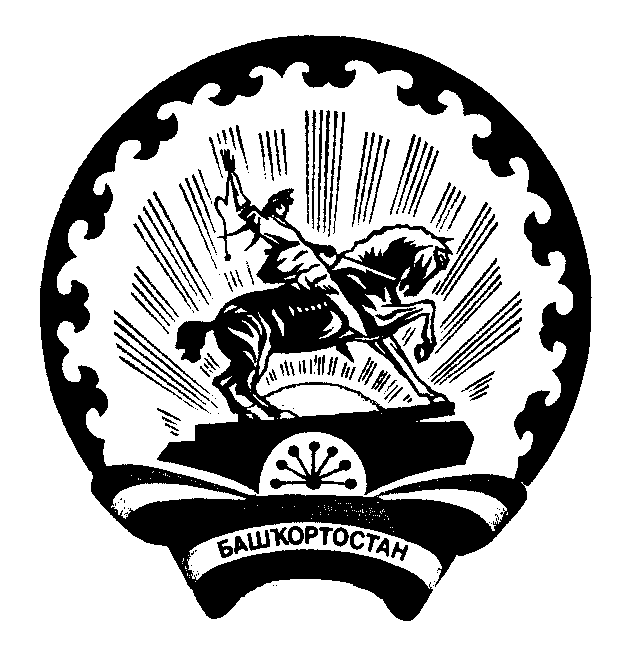 Совет  сельского поселенияМосковский сельсоветмуниципального районаДюртюлинский районРеспублики  БашкортостанКалинина ул., д.47/1, с. Москово, Дюртюлинский район  Республика Башкортостан, 452311Тел. (34787) 63-1-48, факс  8-347-87-63-149Е-mail: mosk.selsovet@yandex.ru 